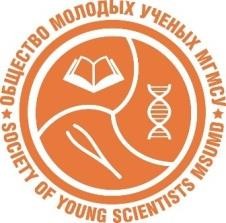 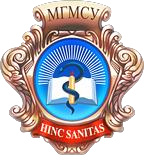 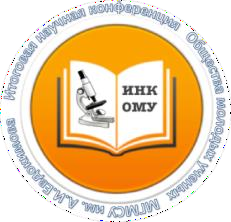 ФГБОУ ВОМосковский государственный медико-стоматологический университет имени А.И. Евдокимова Минздрава РоссииОбщество молодых ученых ИНФОРМАЦИОННОЕ ПИСЬМОС 28 февраля   2022 года по 25 марта 2022 года открыт прием заявок на участие в XLIV (44) Итоговой научной конференции ОМУ МГМСУ им. А.И. ЕвдокимоваКонференция предполагает 4 формы участия: Устный доклад с публикацией тезисов;Постерный доклад с публикацией тезисов;Постерный доклад с представлением клинического случая и публикацией тезисов;Публикация тезисов.Для участия в Конференции необходимо прислать полный пакет документов на электронную почту science.omu@gmail.com:Скан-копию заявки на участие (со всеми необходимыми подписями); Тезисы;  Презентацию научного доклада (в формате *pdf) ИЛИ 
аннотацию постера (в формате MS Word);Личную фотографию.Прием заявок осуществляется по следующим тематическим направлениям:терапевтическая стоматологияхирургическая стоматологияортопедическая стоматологияортодонтиястоматология детского возрастаакушерство и гинекологиявнутренние болезниглазные болезнидиагностика (лабораторная, лучевая, функциональная)кардиологиякожные и венерические болезниневрология и психиатрияонкологияпедиатрияхирургические болезни, болезни ЛОР-органовмедико-биологические дисциплиныобщественное здоровье, экономика и управление здравоохранениемТематические секционные заседания состоятся 13-15 апреля 2022 года.По всем вопросам обращайтесь:science.omu@gmail.comКоординатор конференции:Садофьев Михаил Евгеньевич+7 (968) 894-71-29; sme@koziz.ru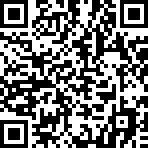 Подробная информация об участии в ИНК: